БЕЛОЯРОВСКИЙ СЕЛЬСКИЙ СОВЕТ ДЕПУТАТОВТОПЧИХИНСКОГО РАЙОНА АЛТАЙСКОГО КРАЯРЕШЕНИЕ  26.03.2014                 									№   4	 с. БелояровкаОб исполнении бюджета муниципального образования Белояровский сельсовет Топчихинского района Алтайского края за 2013 годВ соответствии с Уставом муниципального образования Белояровский сельсовет, сельский Совет депутатов   р е ш и л:Утвердить прилагаемый отчет об исполнении бюджета муниципального образования за 2013 год.2. Снять с контроля, как выполненные, решения сельского Совета депутатов -от 26.12.2012 № 65 «О бюджете муниципального образования Белояровский сельсовет Топчихинского района Алтайского края на 2013 год»; -от 27.03.2013 № 5 «Об исполнении бюджета муниципального образования Белояровский сельсовет за 2013 год»;-от 26.06.2013 № 17 «О внесении изменений в решение сельского Совета депутатов от 26.12.2012 № 65 «О бюджете муниципального образования Белояровский сельсовет Топчихинского района Алтайского края на 2013 год ;-от 27.12.2013 № 29 «О внесении изменений в решение сельского Совета депутатов от 26.12.2012 № 65 «О бюджете муниципального образования Белояровский сельсовет Топчихинского района Алтайского края на 2013 год ».	3.Указанное решение обнародовать в установленном порядке и разместить на официальном сайте Топчихинского района.4. Контроль исполнения настоящего решения возложить на постоянную комиссию по бюджету и вопросам местного самоуправления.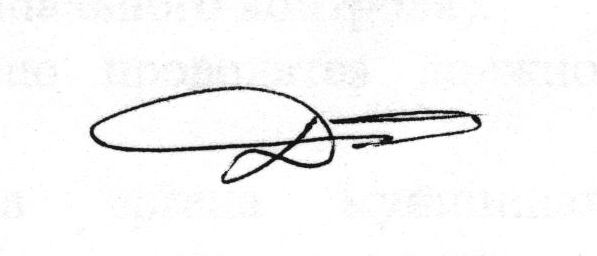 Глава сельсовета			                                                              Д.А. ШнаррУтверждено решением Белояровского сельского Совета депутатов Топчихинского района Алтайского края    от   26.03.2014   №  4 ОТЧЕТоб исполнении бюджета сельсоветаза  2013 годТаблица 1Исполнение бюджета сельсовета по доходам, расходам и источникам финансирования бюджета сельсоветатыс. рублей Наименование показателейУточненный план 2013 годаИсполнено за2013 годДОХОДЫНалоговые доходы1041,21046,3Неналоговые доходы147,6     147,9Безвозмездные поступления  - Всего656,6656,6Дотации на выравнивание бюджетной обеспеченности73,073,0Дотации бюджетам поселений на поддержку мер по обеспечению сбалансированности бюджетов497,0497,0Субвенция на осуществление первичного воинского учета, на территориях, где отсутствуют военные комиссариаты40,540,5Субвенция на выполнение переданных полномочий субъектов Российской федерации1,01,0Прочие субсидии бюджетам поселений8,98,9Прочие безвозмездные поступления в бюджеты поселений36,236,2Всего доходов1845,41850,8РАСХОДЫ01 Общегосударственные расходы1020,51020,50104 Функционирование органов власти местных администраций997,4997,40113 Другие общегосударственные вопросы23,123,10203  Осуществление первичного воинского учета на территориях, где отсутствуют военные комиссариаты40,540,50409 Дорожное хозяйство (дорожные фонды)30,030,00412 Реализация государственных функций в области национальной экономике(ген. план села)70,070,00503 Благоустройство       128,0128,008 Культура, кинематография557,7557,70801 Культура безвозмездные перечислениядругим бюджетам бюджетной системы РФ554,7554,70801 Программа сохранения и развития культуры3,03,01102 Физическая культура и спорт11,411,4ВСЕГО РАСХОДОВ1858,11858,1Источники  финансирования дефицита бюджета сельсовета, всего-12,7-7,3